Publicado en Madrid el 18/01/2024 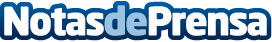 Adecco obtiene el distintivo "Igualdad en la Empresa", por sus políticas de igualdad entre mujeres y hombres en el ámbito laboral El distintivo "Igualdad en la Empresa" o DIE es una marca de excelencia que reconoce a las empresas y otras entidades que destaquen en el desarrollo de políticas de Igualdad entre mujeres y hombres en el ámbito laboral, mediante la implementación de planes y medidas de igualdadDatos de contacto:AdeccoAdecco+34914325630Nota de prensa publicada en: https://www.notasdeprensa.es/adecco-obtiene-el-distintivo-igualdad-en-la Categorias: Nacional Comunicación Sociedad Recursos humanos Actualidad Empresarial http://www.notasdeprensa.es